SCENARIUSZ LEKCJI Z JĘZYKA ANGIELSKIEGO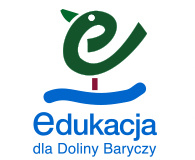 Temat: Rezerwujemy pokoje w hotelu – dialogi.Cel: - uczeń poznaje zwroty potrzebne, aby zarezerwować pokój w hotelu;       - uczeń potrafi wykorzystać te zwroty w praktyce.Część organizacyjna lekcji:Powitanie uczniów.Sprawdzenie obecności.Podanie tematu lekcji i celu lekcji.Część właściwa lekcji:Nauczyciel sprawdza, czy uczniowie znają jakieś zwroty wykorzystywane podczas rezerwacji miejsca w hotelu. Ewentualne zwroty zapisują na tablicy.Uczniowie pracują z dialogiem (zadanie 1). Ich zadaniem jest ułożenie słów dialogu 
w odpowiedniej kolejności. Poprawnie utworzone zwroty należy zapisać na tablicy.Po sprawdzeniu dialogu, uczniowie dopasowują zwroty angielskie (zawarte w dialogu zad. 1) do ich polskich odpowiedników (zadanie 2).Nauczyciel ćwiczy z uczniami wymowę nowych zwrotów.Następnie uczniowie uzupełniają dialog (zadanie 3).Po wykonaniu powyższych ćwiczeń, uczniowie przystępują do pracy w parach. Ich zadaniem jest zaprezentowanie na forum klasy własnego dialogu pomiędzy recepcjonistą a klientem. Podsumowanie lekcji: Nauczyciel sprawdza, czy uczniowie zapamiętali nowe zwroty.